Důvodová zpráva:Rada Olomouckého kraje (dále jen ROK) předkládá Zastupitelstvu Olomouckého kraje (dále jen ZOK) k projednání žádosti o poskytnutí individuálních dotací v oblasti sportu a kultury nad 200 tis. Kč z rozpočtu Olomouckého kraje na rok 2016. O individuální dotaci lze žádat v případě, pokud na daný účel nebyl vypsán žádný dotační program (nebo vhodný dotační program je již uzavřen) a Olomoucký kraj nepředpokládá v daném kalendářním roce vyhlášení dotačního programu s vyhovujícím účelem.Národní olympijské centrum v ProstějověMinisterstvo školství, mládeže a tělovýchovy ČR (dále jen MŠMT) vyhlásilo dotační program „Podpora materiálně technické základny sportu“. Žádost o poskytnutí dotace podal i žadatel Prostějov olympijský, z. s., se sídlem Za velodromem 4187/49A, 796 01 Prostějov, jehož členy je Olomoucký kraj, statutární město Prostějov a Tenisový klub Prostějov, spolek.  MŠMT žádost schválilo, a to ve výši 30 mil. Kč, a předběžně ji zařadilo k zápisu do databáze Ministerstva financí ČR. Administrace investiční dotace je však podmíněna dokompletací povinné dokumentace, kterou je žadatel povinen zaslat na MŠMT nejpozději do 15. srpna 2016 (viz Příloha č. 2 důvodové zprávy). K pokrytí nákladů na zpracování povinné dokumentace a na realizaci přípravné fáze projektu „Národní olympijské centrum v Prostějově – výstavba sportovní haly“ požádal Prostějov olympijský, z. s. o poskytnutí individuální dotace z rozpočtu Olomouckého kraje ve výši 8 373 200,- Kč. Tato částka je alokována v rozpočtu Olomouckého kraje pro rok 2016 a je součástí materiálu „Rozpočet Olomouckého kraje 2015 – zapojení použitelného zůstatku a návrh na jeho rozdělení“, který schválilo ZOK dne 29. 4. 2016 pod č. UZ/21/9/2016.Výstavba Národního olympijského centra je v souladu s Programovým prohlášením ROK pro volební období 2012 – 2016. Bude sloužit mimo jiné jako prostředek podpory mládežnického sportu - sportovně talentované mládeže, zejména ve volejbalu a tenisu; centrum bude dále využíváno k výuce tělesné výchovy žáků středních škol ve městě Prostějově. Centrum rozšíří nabídku sportovních příležitostí i pro mimoškolní využití volného času mládeže v Prostějově a nejbližším okolí.S ohledem na skutečnost, že nejpozději do 15. 8. 2016 je třeba doplnit dokumentaci k projektu na MŠMT a spolek Prostějov olympijský, z. s., IČ: 04208480 nedisponuje finančními prostředky pro zajištění povinné dokumentace podle metodických pokynů MŠMT a pro realizaci přípravné fáze projektu, navrhuje předkladatel uvolnění finančních prostředků pro spolek k zajištění výše uvedeného.V případě poskytnutí dotace se nebude jednat o veřejnou podporu. Z obsahu Sdělení Komise o pojmu státní podpora podle čl. 107, odst. 1 Smlouvy o fungování Evropské unie publikovaného dne 19. 5. 2016 lze dovodit, že dotace nezakládá veřejnou podporu, jelikož není naplněna podmínka ovlivnění obchodu mezi členskými státy. Vliv dotace na trhy a spotřebitele v sousedních členských státech je nanejvýše nepatrný, služby poskytované příjemcem jsou čistě lokálního charakteru a podpora nemá za následek přilákání poptávky nebo investic do dotyčného regionu a nevytváří překážky pro usazování podniků z jiných členských států. Účel a příjemce dotace zaručuje výhradně lokální charakter zaměřený pouze na obyvatelstvo daného regionu.Dotace bude poskytnuta na základě veřejnoprávní smlouvy, která tvoří Přílohu č. 1 důvodové zprávy.Individuální žádosti v oblasti sportu – investiční žádostiOdbor školství, sportu a kultury obdržel 5 žádosti o poskytnutí individuální investiční dotace v oblasti sportu nad 200 tis. Kč s celkovou požadovanou částkou z rozpočtu Olomouckého kraje ve výši 32 081 188 Kč.V Příloze č. 3 části A) jsou uvedeny zmíněné žádosti. Komise pro mládež a sport (dále jen K-MS) bude o návrhu předkladatele vyrozuměna dodatečně.Předkladatel navrhuje vyhovět žádostem ve výši doporučené předkladatelem.Individuální žádosti v oblasti sportu – neinvestiční žádostiOdbor školství, sportu a kultury obdržel 1 žádost o poskytnutí individuální neinvestiční dotací v oblasti sportu nad 200 tis. Kč s celkovou požadovanou částkou z rozpočtu Olomouckého kraje ve výši 600 000 Kč.V Příloze č. 3 části B) jsou uvedeny zmíněné žádosti. K-MS bude o návrhu předkladatele vyrozuměna dodatečně.Předkladatel navrhuje vyhovět žádosti ve výši doporučené předkladatelem.Individuální žádosti v oblasti kulturyOdbor školství, sportu a kultury obdržel 2 žádosti o poskytnutí individuální dotace v oblasti kultury s celkovou požadovanou částkou z rozpočtu Olomouckého kraje ve výši 1 050 000 Kč.V Příloze č. 4 jsou uvedeny zmíněné žádosti. V případě žadatele DW7, o. p. s. již byla v dotačním titulu 2 Podpora kulturních aktivit v roce 2016 poskytnuta dotace ve výši 400 000 Kč, tudíž poskytnutí předmětné dotace podléhá schválení ZOK. Žádosti žadatele DW7, o. p. s. navrhovatel nedoporučuje vyhovět z důvodu nízké významnosti pro obyvatele kraje a dále z důvodu, že v rámci celoroční činnosti bylo DW7 poskytnuto již 400 000 Kč.  Zastupitelstvo Olomouckého kraje (dále jen ZOK) schválilo na svém zasedání dne 11. 3. 2016 pod č. UZ/20/21/2016 uzavření veřejnoprávní smlouvy o poskytnutí dotace mezi Olomouckým krajem a žadatelem Univerzita Palackého v Olomouci ve výši 3 000 000 Kč v rámci Programu podpory kultury v Olomouckém kraji v roce 2016, dotační titul 1 Víceletá podpora významných kulturních akcí na projekt Academia Film Olomouc 2016 – 2018. Pro rok 2016 byla poskytnuta 1. splátka ve výši 1 000 000 Kč. Dopisem ze dne 4. 5. 2016 příjemce dotace sdělil, že na základě revize smluv uzavíraných s Olomouckým krajem zjistil, že měl v době přijetí první splátky dotace na svůj účet dne 20. 4. 2016 neuhrazené závazky po lhůtě splatnosti vůči orgánům veřejné správy České republiky a porušil tak článek II. odst. 13 smlouvy, ve kterém je uvedeno, že příjemce ke dni podpisu smlouvy nemá neuhrazené závazky po lhůtě splatnosti vůči orgánům veřejné správy České republiky (finanční úřady, orgány sociálního zabezpečení), Evropské unie nebo některého z jejích členských států, vůči zdravotním pojišťovnám a vůči orgánům poskytujícím finanční prostředky na projekty spolufinancované Evropskou unií. Na základě výše uvedeného zjištění příjemce dotaci ve výši 1 000 000 Kč vrátil na účet kraje. Smlouva o poskytnutí dotace č. 2016/00942/OKPP/DSH ze dne 1. 4. 2016 na víceletou podporu akce Academia Film Olomouc 2016 – 2018 se tak stala bezpředmětnou a usnesení Zastupitelstva Olomouckého kraje je třeba revokovat. S odvoláním na tuto skutečnost podal žadatel Univerzita Palackého v Olomouci, Olomouc, Křížkovského 511/8, 771 47 Olomouc, IČ: 61989592 dne 18. 5. 2016 žádost o poskytnutí individuální dotace ve výši 1 000 000 Kč, kterou příjemce použije na uspořádání mezinárodního filmového festivalu populárně vědeckých filmů v roce 2016. Celkové náklady realizované akce činí 4 705 260 Kč. K datu podání individuální žádosti o poskytnutí dotace je žadatel již bezdlužný.Komise pro kulturu a památkovou péči (dále jen K-KPP) bude o návrhu předkladatele vyrozuměna dodatečně.Předkladatel navrhuje vyhovět žádostem ve výši doporučené předkladatelem.Rada Olomouckého kraje doporučuje Zastupitelstvu Olomouckého kraje vzít na vědomí důvodovou zprávuschválit poskytnutí dotací z rozpočtu Olomouckého kraje a) příjemcům v oblasti sportu dle Přílohy č. 3 důvodové zprávy   b) příjemcům v oblasti kultury dle Přílohy č. 4 důvodové zprávy	c) příjemci dle bodu A) důvodové zprávyschválit uzavření veřejnoprávních smluv o poskytnutí dotací s příjemci dle bodu 2 usnesení, ve znění vzorových veřejnoprávních smluv uvedených v Přílohách č. 5 – 8 důvodové zprávy, a s uzavřením veřejnoprávní smlouvy o poskytnutí dotace dle Přílohy č. 1 důvodové zprávynevyhovět žadateli dle části D bodu 1. důvodové zprávyuložit Mgr. Radovanu Rašťákovi, náměstkovi hejtmana, smlouvy podepsat revokovat usnesení č. UZ/20/21/2016, bod 2 a 3, ze dne 11. 3. 2016, v části žadatele č. 18 – Univerzita Palackého v Olomouci, Olomouc, Křížkovského 511/8, 771 47 Olomouc, IČ: 61989592, dle důvodové zprávyPřílohy:Příloha č. 1Smlouva o poskytnutí dotace mezi Olomouckým krajem a subjektem Prostějov olympijský, z. s. (strana 5 - 10)Příloha č. 2Informace o poskytnutí dotace z MŠMT (strana 11)Příloha č. 3Tabulka žadatelů – sport (investiční, neinvestiční dotace) (strana 12 – 14)Příloha č. 4Tabulka žadatelů – kultura(strana 15)Příloha č. 5 – 8 Smlouvy o poskytnutí dotace s jednotlivými příjemci (strana 16 - 45)Smlouva o poskytnutí dotace uzavřená v souladu s § 159 a násl. zákona č. 500/2004 Sb., správní řád, ve znění pozdějších právních předpisů, a se zákonem č. 250/2000 Sb., o rozpočtových pravidlech územních rozpočtů, ve znění pozdějších právních předpisů  Olomoucký krajJeremenkova 40a, 779 11 OlomoucIČ: 60609460DIČ: CZ60609460Zastoupený:  Mgr. Radovanem Rašťákem, náměstkem hejtmana, na základě usnesení Zastupitelstva Olomouckého kraje č. UZ/  /  /2016 ze dne 24. 6. 2016Bankovní spojení: 27-4228330207/0100, Komerční banka, a.s. (pobočka Olomouc)(dále jen „poskytovatel“)aProstějov olympijský, z.s.Za velodromem 4187/49AIČ: 04208480Zapsaný ve spolkovém rejstříku u Krajského soudu v Brně pod sp. zn.L20678Zastoupený: Ing. Jiřím Rozbořilem, předsedou představenstva a doc. PhDr. Miroslavem Černoškem, Ph.D., členem představenstva Bankovní spojení: 115-855000217/0100, Komerční banka, a. s. (pobočka Prostějov)(dále jen „příjemce“)uzavírají níže uvedeného dne, měsíce a rokututo smlouvu o poskytnutí dotace:I.Poskytovatel se na základě této smlouvy zavazuje poskytnout příjemci dotaci ve výši 8 373.200,- Kč, slovy: osmmiliónůtřistasedmdestáttřitisícdvěstěkorun českých (dále jen „dotace“).Účelem poskytnutí dotace je částečná úhrada nákladů na realizaci přípravné fáze projektu „Národní olympijské centrum v Prostějově – výstavba sportovní haly“ (dále také „akce“). Příjemce prohlašuje, že tato sportovní hala bude sloužit jako prostředek podpory mládežnického sportu – sportovně talentované mládeže, zejména ve volejbalu a tenisu; centrum bude dále využíváno k výuce tělesné výchovy žáků středních škol ve městě Prostějově. Centrum rozšíří nabídku sportovních příležitostí i pro mimoškolní využití volného času mládeže v Prostějově a nejbližším okolí.Dotace bude poskytnuta převodem na bankovní účet příjemce uvedený v záhlaví této smlouvy do 21 dnů ode dne uzavření této smlouvy. Dnem poskytnutí dotace je den připsání finančních prostředků na účet příjemce.Dotace se poskytuje na účel stanovený v čl. I. odst. 2 této smlouvy jako dotace investiční/neinvestiční.Pro účely této smlouvy se investiční dotací rozumí dotace, která musí být použita na úhradu výdajů spojených s pořízením hmotného majetku dle § 26 odst. 2 zákona č. 586/1992 Sb., o daních z příjmů, ve znění pozdějších předpisů (dále jen „cit. zákona“), výdajů spojených s pořízením nehmotného majetku dle § 32a odst. 1 a 2 cit. zákona nebo výdajů spojených s technickým zhodnocením, rekonstrukcí a modernizací ve smyslu § 33 cit. zákona.Pro účely této smlouvy se neinvestiční dotací rozumí dotace, která musí být použita na úhradu jiných výdajů než:výdajů spojených s pořízením hmotného majetku dle § 26 odst. 2 zákona č. 586/1992 Sb., o daních z příjmů, ve znění pozdějších předpisů (dále jen „cit. zákona“),výdajů spojených s pořízením nehmotného majetku dle § 32a odst. 1 a 2 cit. zákona,výdajů spojených s technickým zhodnocením, rekonstrukcí a modernizací ve smyslu § 33 cit. zákona.II.Příjemce dotaci přijímá a zavazuje se ji použít výlučně v souladu s účelem poskytnutí dotace dle čl. I. odst. 2 a 4 této smlouvy a v souladu s podmínkami stanovenými v této smlouvě a v souladu s usnesením Zastupitelstva Olomouckého kraje č. UZ/…/…/2016 ze dne 24. 6. 2016. Dotace musí být použita hospodárně. Příjemce je oprávněn dotaci použít pouze na úhradu  výdajů k projektu „Národní olympijské centrum v Prostějově – výstavba sportovní haly“, kterými se rozumí výdaje spojené s  přípravou projektu (např. projektová dokumentace, autorský dozor), vybavením interiéru (např. nábytek, AV technika) a pořízením dalšího zařízení nezbytného pro provoz (např. stroje pro venkovní a vnitřní úklid, dopravní prostředek pro transport osob a nákladů), to vše za předpokladu, že tyto vznikly v souvislosti s realizací akce.        Příjemce nesmí dotaci použít zejména na úhradu ostatních daní, daňových odpisů, poplatků a odvodů, úhradu úvěrů a půjček, úhradu nákupu věcí osobní potřeby, penále, pokut, pojistného, leasingu a nákupu darů. Bez předchozího písemného souhlasu poskytovatele nesmí příjemce dotaci nebo její část poskytnout třetí osobě, není-li touto smlouvou stanoveno jinak.Příjemce je povinen vést dotaci ve svém účetnictví odděleně. Příjemce je povinen použít poskytnutou dotaci nejpozději do 31. 12. 2017. Příjemce je oprávněn použít dotaci také na úhradu nákladů vynaložených příjemcem v souladu s účelem poskytnutí dotace dle čl. I. odst. 2 a 4 této smlouvy a podmínkami užití dotace dle čl. II. odst. 1 této smlouvy v období od 1. 1. 2016. Příjemce je povinen umožnit poskytovateli provedení kontroly dodržení účelu a podmínek použití poskytnuté dotace. Při této kontrole je příjemce povinen vyvíjet veškerou poskytovatelem požadovanou součinnost.  Příjemce je povinen nejpozději do 30. 6. 2018 předložit poskytovateli vyúčtování poskytnuté dotace (dále jen „vyúčtování“). Vyúčtování musí obsahovat:4.1 soupis celkových uskutečněných výdajů na akci, na jejíž realizaci byla poskytnuta dotace dle této smlouvy, v rozsahu uvedeném v příloze č. 1 „Finanční vyúčtování dotace“ Příloha č. 1 je pro příjemce k dispozici v elektronické formě na webu OK https://www.kr-olomoucky.cz/vyuctovani-prispevku-dotace-cl-3424.html. Soupis výdajů dle tohoto ustanovení doloží příjemce čestným prohlášením, že celkové příjmy a uskutečněné výdaje uvedené v soupisu jsou pravdivé a úplné. 4.2 soupis výdajů hrazených z poskytnuté dotace na akci, na jejíž realizaci byla poskytnuta dotace dle této smlouvy, a to v rozsahu uvedeném v příloze č. 1 „Finanční vyúčtování dotace“, doloženýfotokopiemi faktur s podrobným rozpisem dodávky (případně dodacím listem), popřípadě jiných účetních dokladů včetně příloh, prokazujících vynaložení výdajů,fotokopiemi výdajových dokladů včetně příloh (stvrzenky, paragony apod.), na základě kterých je pokladní doklad vystaven, a to pouze u jednotlivých výdajů přesahujících částku 1000 Kč. U jednotlivých výdajů do výše 1000 Kč doloží příjemce pouze soupis těchto výdajů,fotokopiemi všech výpisů z bankovního účtu, které dokládají úhradu předložených faktur, s vyznačením dotčených plateb,čestným prohlášením, že fotokopie předaných dokladů jsou shodné s originály a výdaje uvedené v soupisech jsou shodné se záznamy v účetnictví příjemce.Společně s vyúčtováním příjemce předloží poskytovateli závěrečnou zprávu. Závěrečná zpráva musí být písemná (v listinné podobě) a musí obsahovat stručné zhodnocení projektu včetně jeho přínosu pro Olomoucký kraj a fotodokumentaci použití loga na akci.  V případě, že dotace nebyla použita v celé výši ve lhůtě uvedené v čl. II. odst. 2 této smlouvy, je příjemce povinen vrátit nevyčerpanou část dotace na účet poskytovatele nejpozději do 15 dnů ode dne předložení vyúčtování poskytovateli. Nevrátí-li příjemce nevyčerpanou část dotace v této lhůtě, dopustí se porušení rozpočtové kázně ve smyslu ust. § 22 zákona č. 250/2000 Sb., o rozpočtových pravidlech územních rozpočtů, ve znění pozdějších předpisů.V případě, že příjemce použije dotaci nebo její část na jiný účel než účel sjednaný touto smlouvou v čl. I. odst. 2 a 4, poruší některou z jiných podmínek použití dotace, stanovených v čl. II. odst. 1 této smlouvy, nebo poruší některou z povinností uvedených v této smlouvě, dopustí se porušení rozpočtové kázně ve smyslu ust. § 22 zákona č. 250/2000 Sb., o rozpočtových pravidlech územních rozpočtů, ve znění pozdějších předpisů. Pokud příjemce předloží vyúčtování a závěrečnou zprávu v termínu stanoveném v čl. II. odst. 4 této smlouvy, ale vyúčtování nebo závěrečná zpráva nebudou obsahovat všechny náležitosti stanovené v čl. II. odst. 4 této smlouvy, dopustí se příjemce porušení rozpočtové kázně až v případě, že nedoplní nebo neopraví chybné nebo neúplné vyúčtování nebo závěrečnou zprávu ve lhůtě 15 dnů ode dne doručení výzvy poskytovatele.Za porušení rozpočtové kázně uloží poskytovatel příjemci odvod ve výši stanovené platnými právními předpisy. V případech porušení rozpočtové kázně specifikovaných níže v tabulce uloží poskytovatel příjemci odvod ve výši stanovené v této tabulce:V případě, že je příjemce dle této smlouvy povinen vrátit dotaci nebo její část v roce 2016, vrátí příjemce dotaci nebo její část na účet poskytovatele č. 27 -4228330207/0100 u Komerční banky, a.s., pobočka Olomouc. V případě, že je vratka realizována v roce 2017, 2018 vrátí příjemce dotaci nebo její část na účet poskytovatele č. 27-4228320287/0100 u Komerční banky, a.s., pobočka Olomouc. Případný odvod či penále se hradí na účet poskytovatele č. 27 - 4228320287/0100 na základě vystavené faktury. Příjemce se zavazuje seznámit poskytovatele, do 15 dnů od jejich vzniku, s těmito skutečnostmi: se změnami zakladatelské listiny, adresy sídla, bankovního spojení, statutárního zástupce, jakož i jinými změnami, které mohou podstatně ovlivnit způsob jeho finančního hospodaření a náplň jeho aktivit ve vztahu k poskytnuté dotaci. V případě přeměny příjemce, který je právnickou osobou, nebo jeho zrušení s likvidací, je příjemce povinen o této skutečnosti poskytovatele předem informovat.   Příjemce je povinen označit veškeré materiály příjemce spojené s akcí logem Olomouckého kraje. Příjemce je povinen uvádět, že poskytovatel finančně přispívá na činnost příjemce na svých webových stránkách (jsou-li zřízeny), při propagaci svých aktivit a přiměřeně při kontaktu s médii. Poskytovatel uděluje příjemci souhlas s bezúplatným užitím loga Olomouckého kraje způsobem a v rozsahu uvedeném v čl. II. odst. 10 této smlouvy.Pokud bude příjemce při realizaci akce, na niž je poskytována dotace dle této smlouvy, zadavatelem veřejné zakázky dle příslušných ustanovení zákona o veřejných zakázkách, je povinen při její realizaci postupovat dle tohoto zákona.Příjemce prohlašuje, že ke dni podpisu této smlouvy nemá neuhrazené závazky po lhůtě splatnosti vůči orgánům veřejné správy České republiky (finanční úřady, orgány sociálního zabezpečení), Evropské unie nebo některého z jejích členských států, vůči zdravotním pojišťovnám a vůči orgánům poskytujícím finanční prostředky na projekty spolufinancované Evropskou unií. Za neuhrazený závazek po lhůtě splatnosti vůči výše uvedeným subjektům je považován i závazek, na který má žadatel uzavřený splátkový kalendář nebo jiný odklad původní lhůty splatnosti. V případě nepravdivosti tohoto prohlášení se jedná o porušení rozpočtové kázně ve smyslu ust. § 22 zákona č. 250/2000 Sb., o rozpočtových pravidlech územních rozpočtů, ve znění pozdějších předpisů  III.Smlouva se uzavírá v souladu s § 159 a násl. zákona č. 500/2004 Sb., správní řád, ve znění pozdějších právních předpisů, a se zákonem č. 250/2000 Sb., o rozpočtových pravidlech územních rozpočtů, ve znění pozdějších právních předpisů.Dotace nezakládá veřejnou podporu, jelikož není naplněna podmínka ovlivnění obchodu mezi členskými státy. Vliv dotace na trhy a spotřebitele v sousedních členských státech je nanejvýše nepatrný, služby poskytované příjemcem jsou čistě lokálního charakteru a podpora nemá za následek přilákání poptávky nebo investic do dotyčného regionu a nevytváří překážky pro usazování podniků z jiných členských států. Účel a příjemce dotace zaručuje výhradně lokální charakter zaměřený pouze na obyvatelstvo daného regionu.Tato smlouva nabývá platnosti a účinnosti dnem jejího uzavření.Tuto smlouvu lze měnit pouze písemnými vzestupně číslovanými dodatky.Smluvní strany prohlašují, že souhlasí s případným zveřejněním textu této smlouvy v souladu se zákonem č. 106/1999 Sb., o svobodném přístupu k informacím, ve znění pozdějších předpisů. Příjemce současně bere na vědomí, že tuto smlouvu je nezbytné zveřejnit postupem dle § 10d zákona č. 250/2000 Sb., o rozpočtových pravidlech územních rozpočtů, ve znění pozdějších právních předpisů. Poskytnutí dotace a uzavření této smlouvy bylo schváleno usnesením Zastupitelstva Olomouckého kraje č. UZ/…/…./2016 ze dne 24. 6. 2016. Tato smlouva je sepsána ve 3 vyhotoveních, z nichž jedno obdrží příjemce a dvě vyhotovení obdrží poskytovatel.V Olomouci dne .......................		     V ................................ dne ......................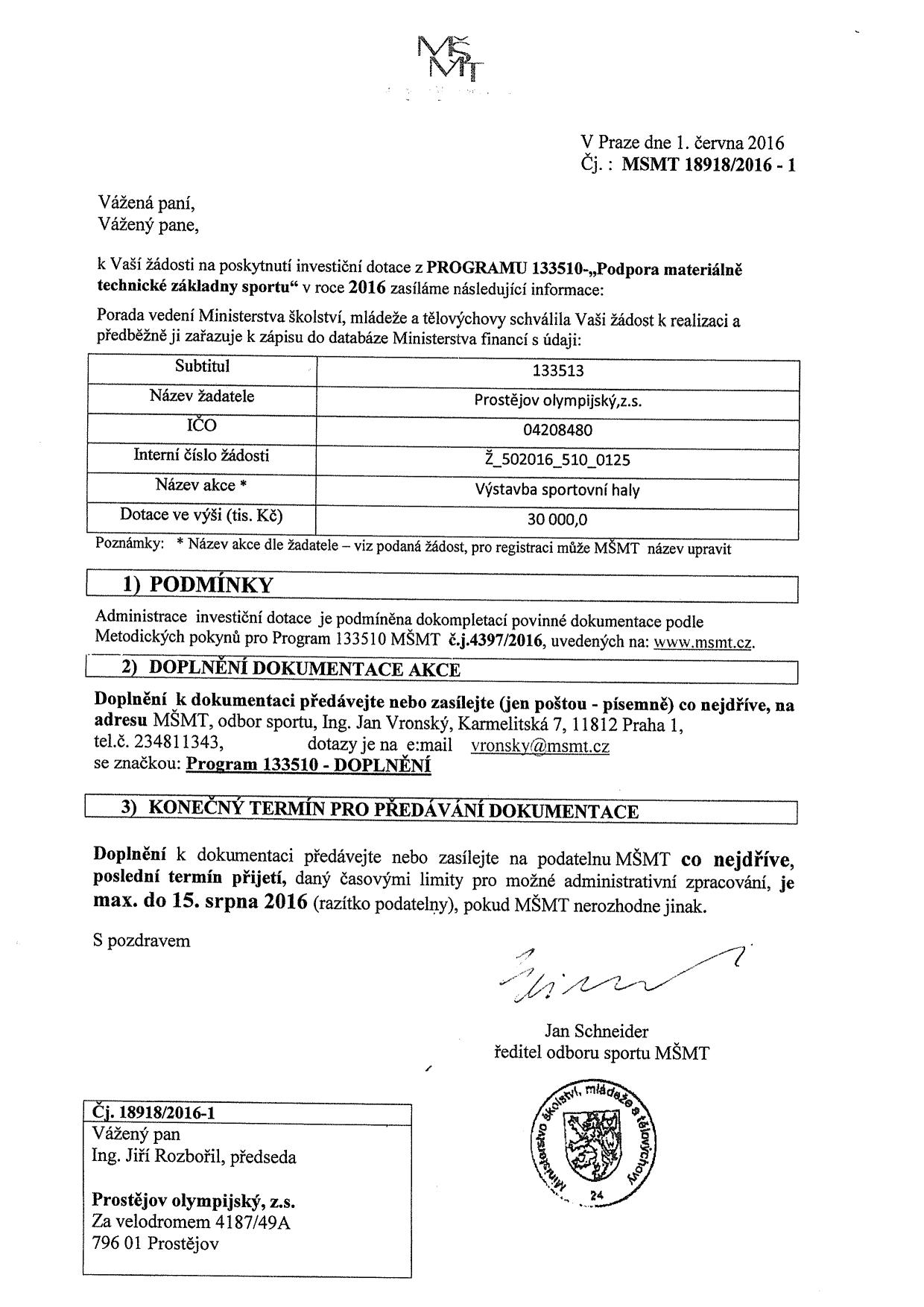 Typ porušení smluvních ujednání (procentní sazba bude v případě porušení jednotlivých ujednání uplatňována kumulativně)Výše odvodu v % z celkově poskytnuté dotaceNedodržení povinnosti vést dotaci v účetnictví analyticky odděleně nebo na samostatném bankovním účtu, je-li tato povinnost uvedena ve smlouvě5 %Předložení vyúčtování a závěrečné zprávy o využití dotace s prodlením do 15 kalendářních dnů od data uvedeného ve smlouvě2%Předložení vyúčtování a závěrečné zprávy o využití dotace s prodlením do 30 kalendářních dnů od data uvedeného ve smlouvě5 %Předložení doplněného vyúčtování a závěrečné zprávy o využití dotace s prodlením do 15 kalendářních dnů od marného uplynutí náhradní lhůty, uvedené ve výzvě k doplnění vyúčtování5 %Nedodržení podmínek povinné propagace uvedených ve smlouvě5 %Porušení povinnosti informovat poskytovatele o změnách zakladatelské listiny, adresy sídla, bankovního spojení, statutárního zástupce a o jiných změnách, které mohou podstatně ovlivnit způsob finančního hospodaření příjemce a náplň jeho aktivit ve vztahu k dotaci, je-li tato povinnost uvedena ve smlouvě 5 %Za poskytovatele:Za příjemce:……………………………..Mgr. Radovan Rašťáknáměstek hejtmanaOlomouckého kraje………………………………………..Ing. Jiří Rozbořilpředseda představenstva………………………………………..doc. PhDr. Miroslav Černošek, Ph.D.člen představenstva